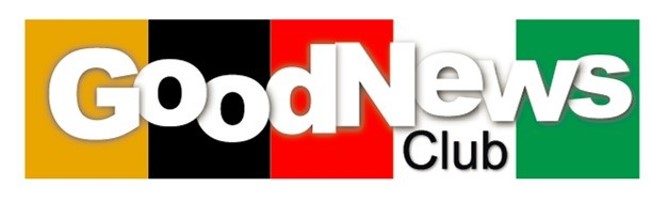 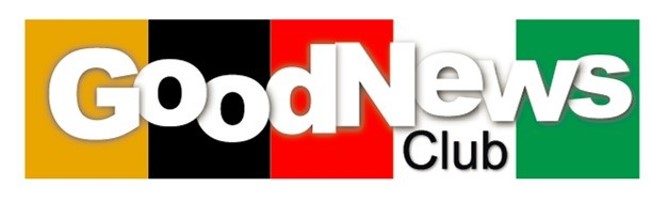 Thank you for your interest in our Good News Club. All children are welcome with their parents’ permission. Parents are also welcome to join club members as we learn about the Good News, enjoy prizes, giveaways, games, and stories!This permission slip is for the Good News Club hosted by: 	Date: 	Times: List children’s names and grades.Name of School: County: 			City/State: Family address:  Family phone number: Family email address:   My children, listed on this form, have permission to attend Good News Club in-person at Good Elementary Mondays at 3:00 pm.Parent/guardian signature:  					      	Date: For your child’s safety, only children with permission from parents may attend.  Also, teachers in our clubs have been screened according to the Child Protection Policy of Child Evangelism Fellowship. Children may invite friends by using the invitation below/attached/or online. Children may be picked up at Good Elementary car pool line at 4:00 pm.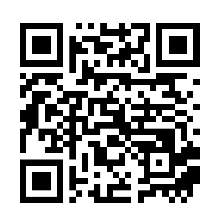 Return completed form to Beth Banning (ADidio@nsbcc.org) or scan code to complete online. Please feel free to contact us if you have any questions.  (972.242.1582)Good News Club is a ministry of Child Evangelism Fellowship®.   OPTIONAL Photography and Video Release (Not required for club attendance)Child Evangelism Fellowship® may, from time to time, document the activities of the ministry with photos or videos. I hereby assign and grant to Child Evangelism Fellowship Inc., its subsidiaries and successors, and assign the unqualified right to the ownership, use and proceeds of all photographs or video of me or my minor child, without reservation or limitation, including use of photographs or video of me or my minor child for, but not limited to, advertising, educational and promotional purposes.Parent/guardian signature:  						Date: First Name:  Last Name:  Grade:  First Name:  Last Name:  Grade:  First Name:  Last Name:  Grade:  First Name:  Last Name:  Grade:  